Материально-техническое обеспечение отделения психолого-педагогической помощи семье и детям, направленное на организацию психолого-педагогической помощи (диагностика, коррекция) посредством индивидуальной и групповой работы.Компьютерное диагностирование, коррекция 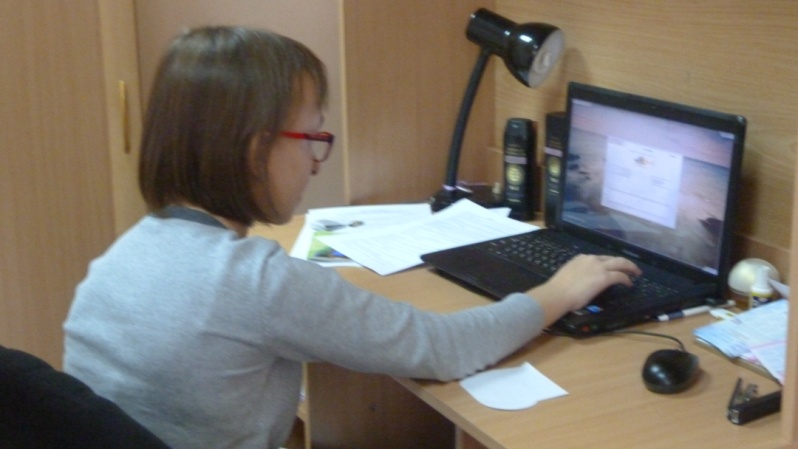 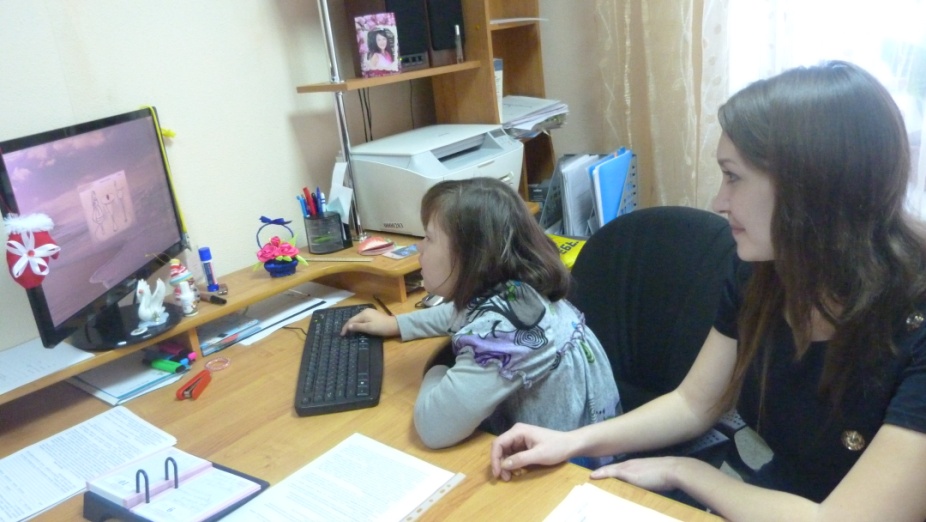 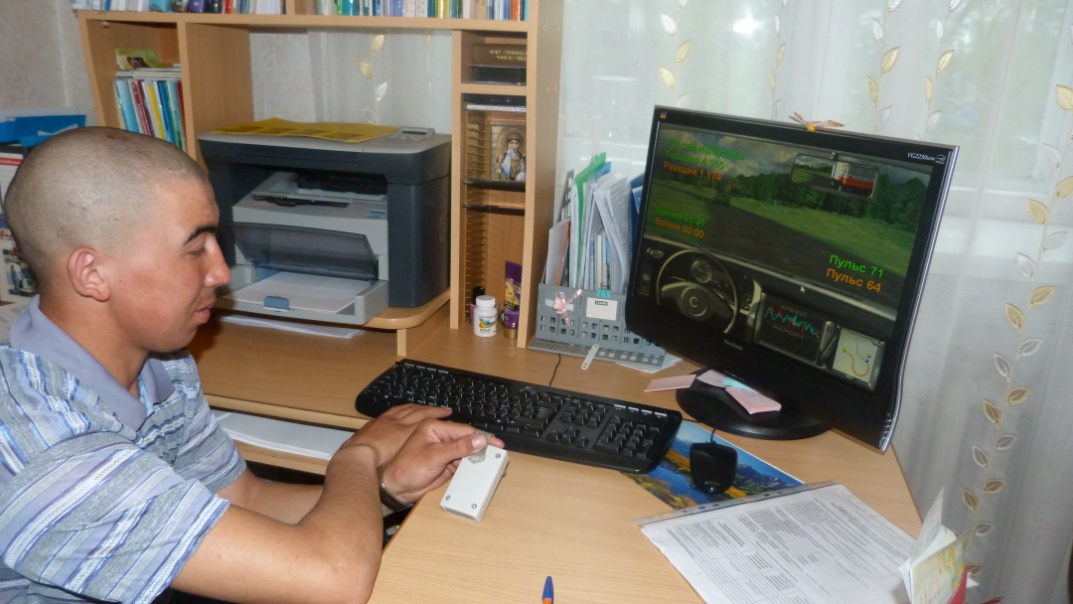 Для коррекционно – развивающих занятий используется  разнообразный дидактический   материал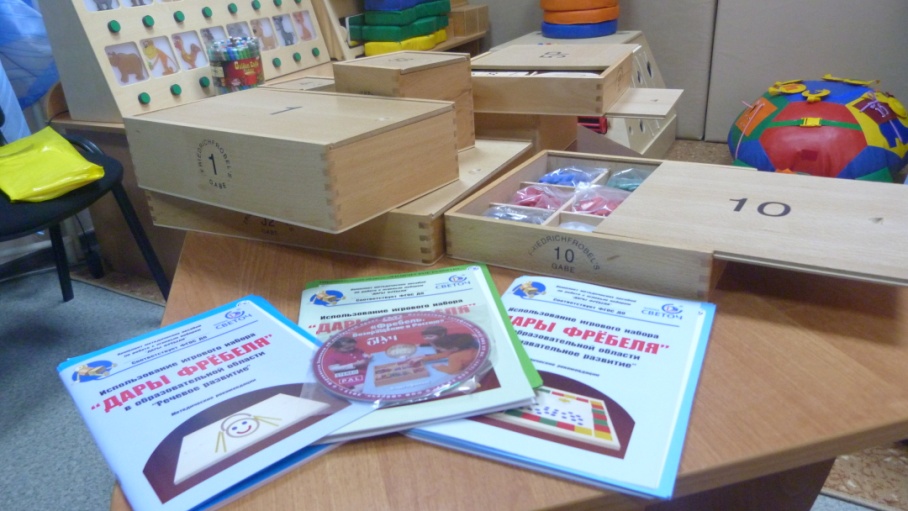 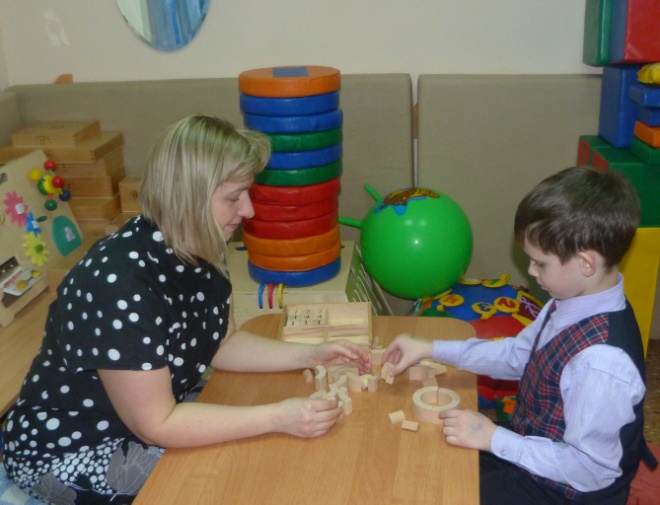 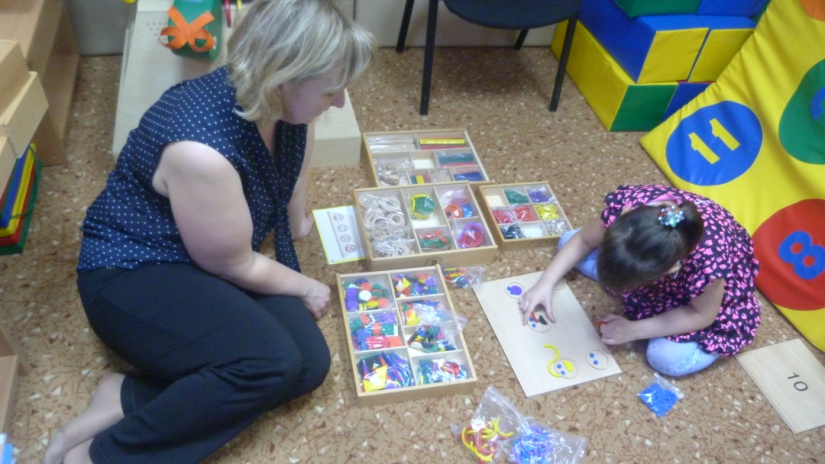 Оборудование, используемое для приобретения социального опыта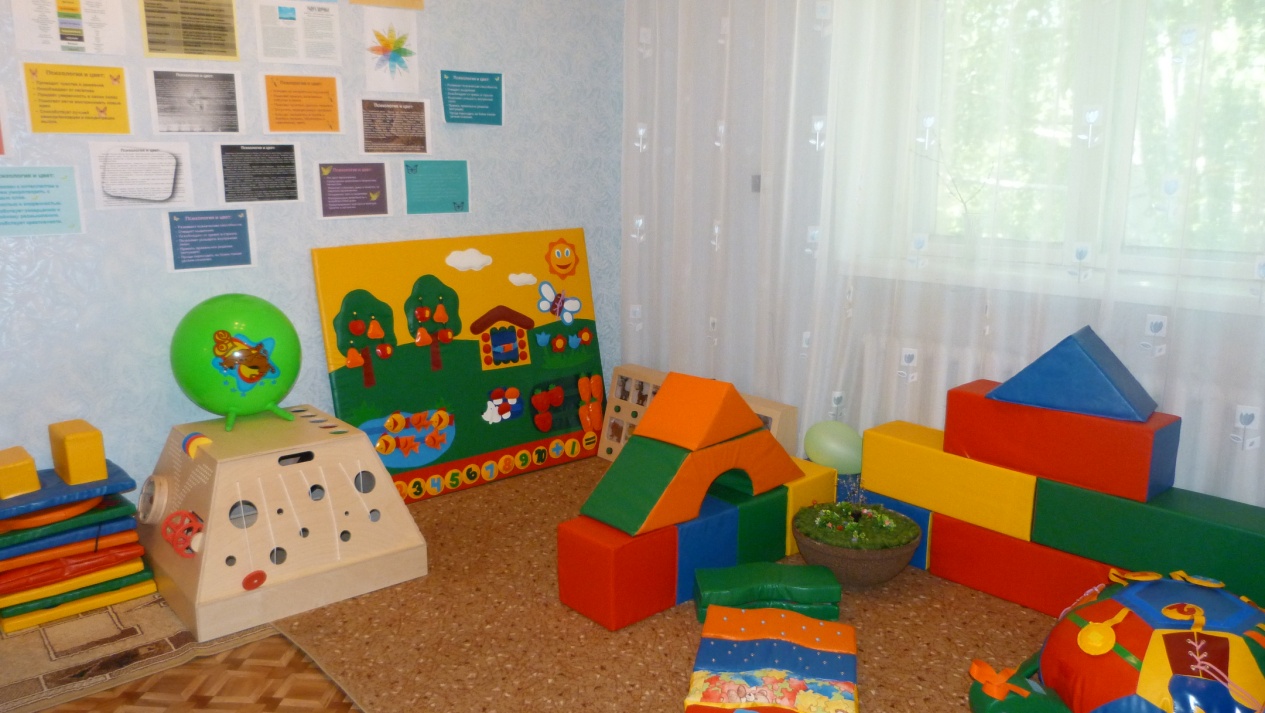 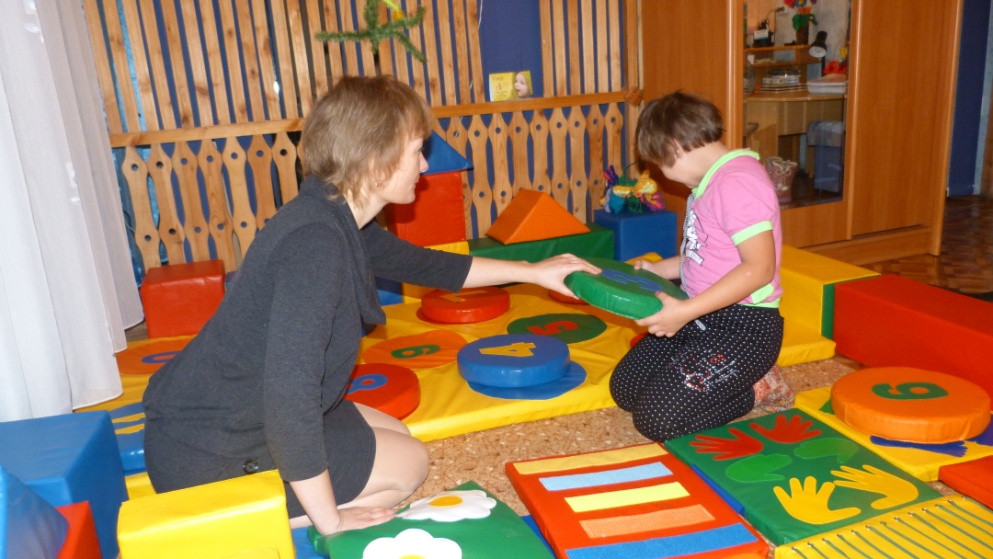 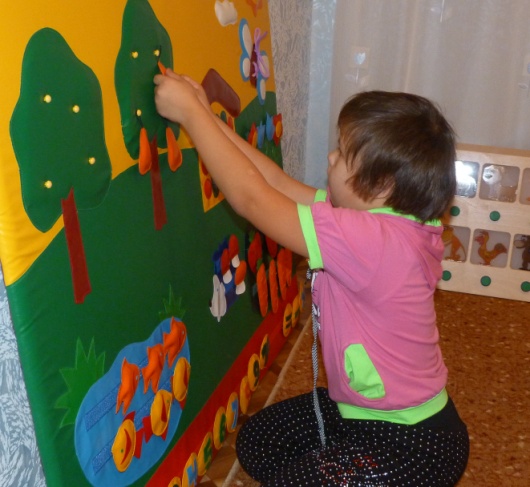 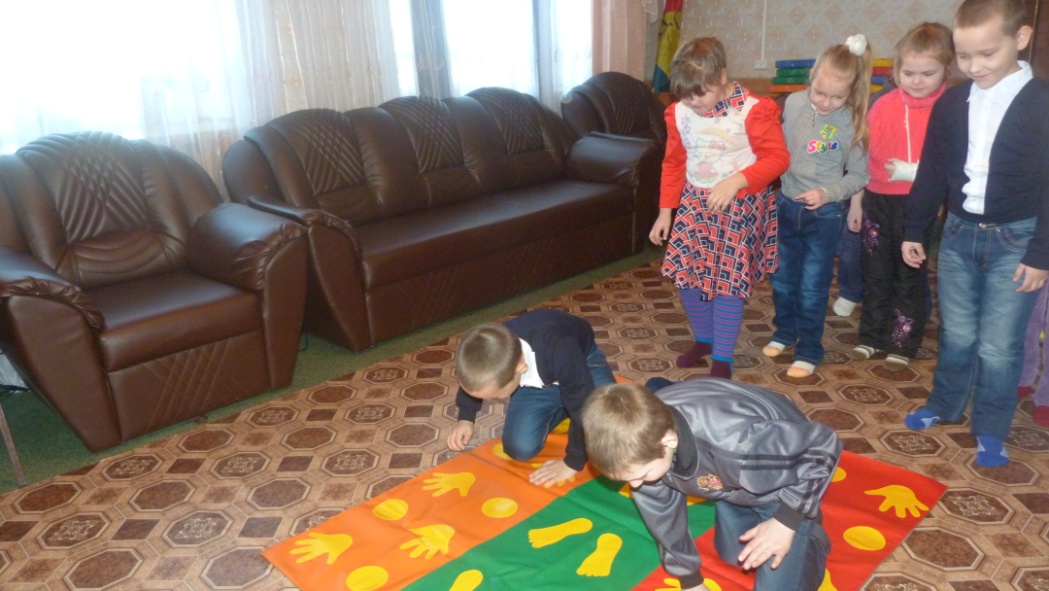 Песочная терапия (световой модуль)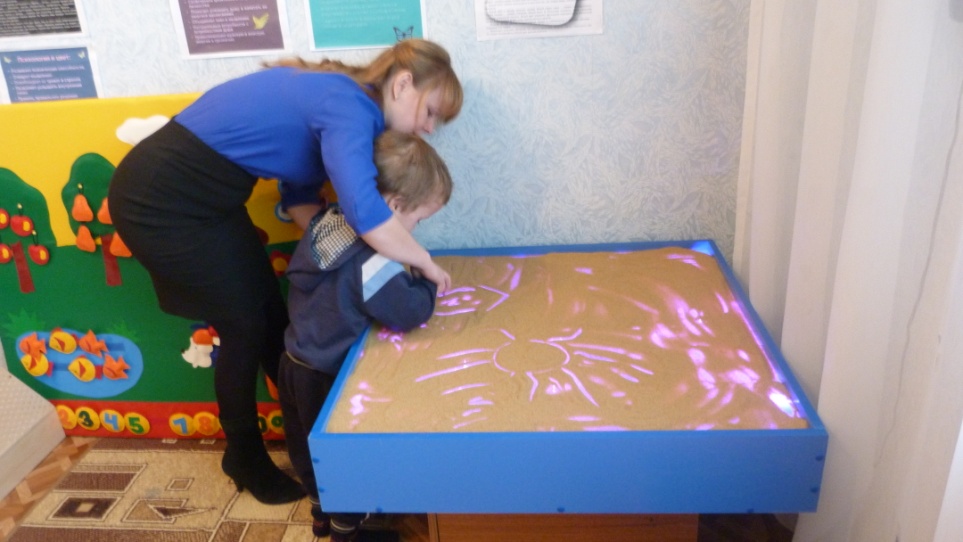 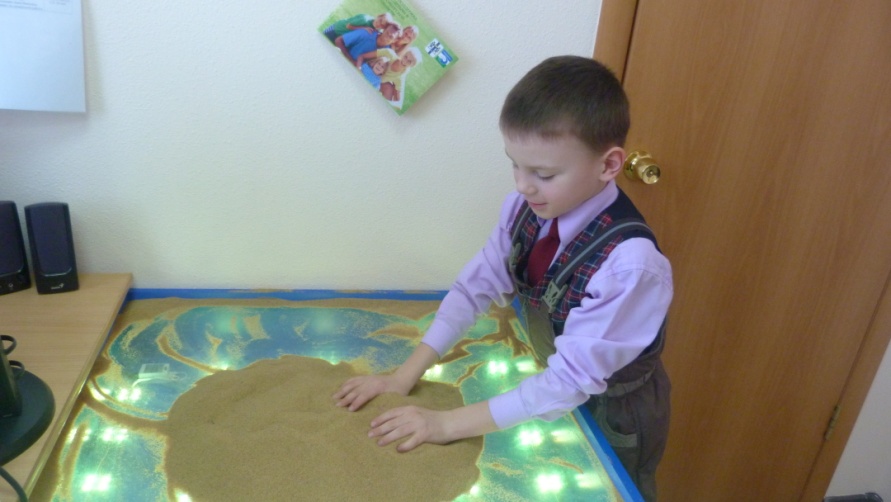 Комната психологической разгрузки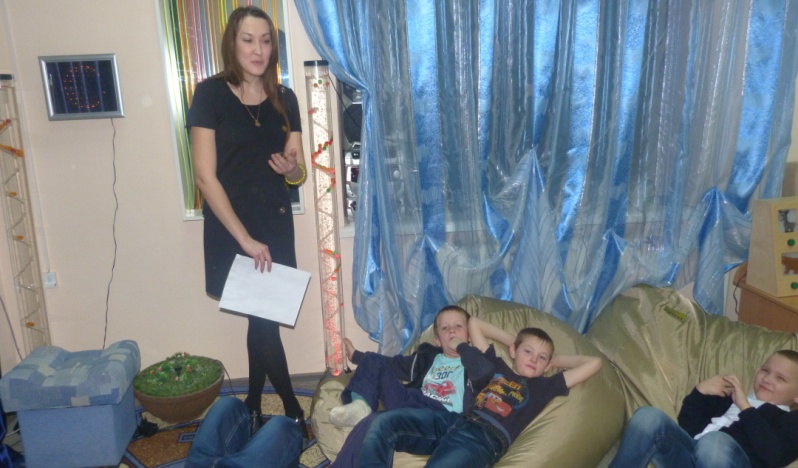 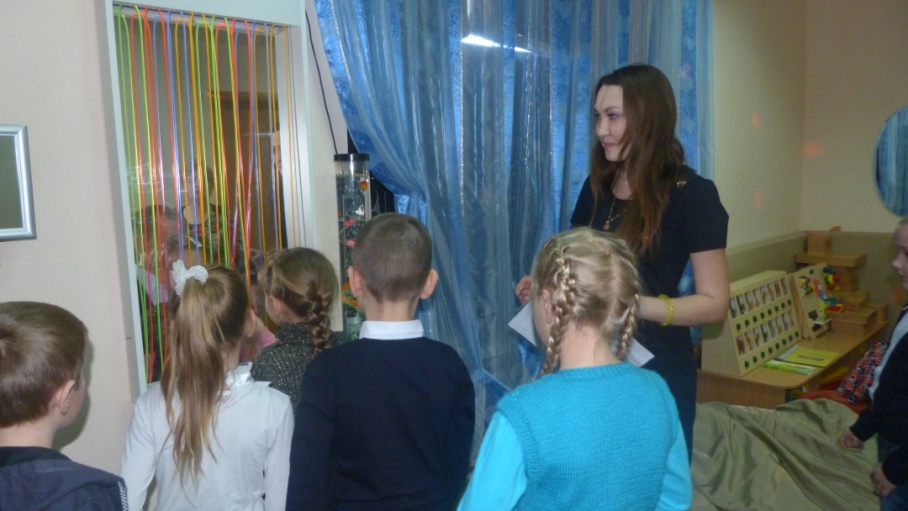 Зал для проведения групповых мероприятий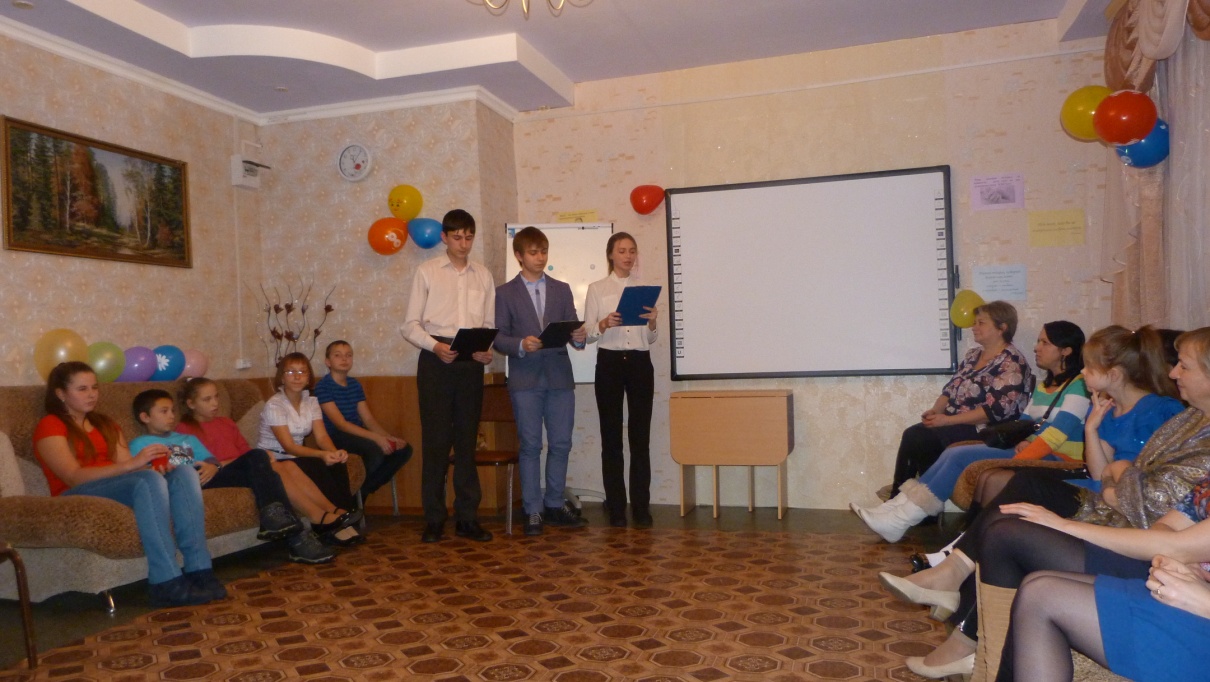 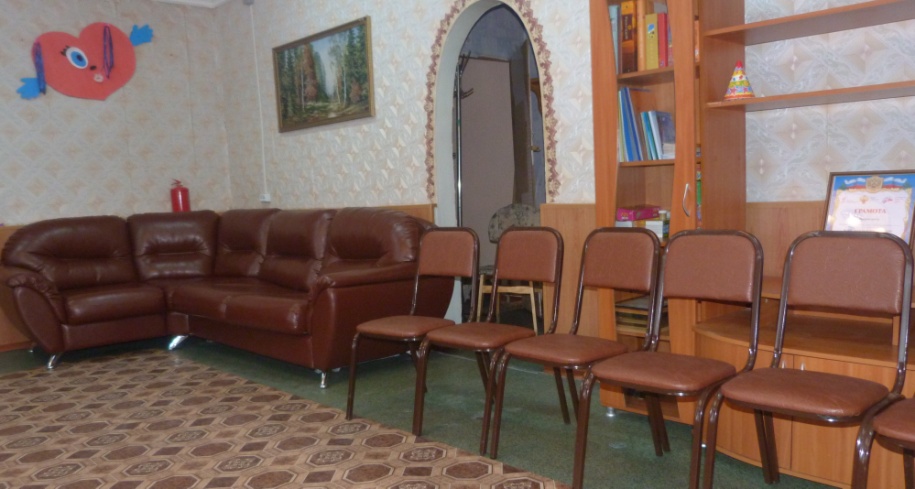 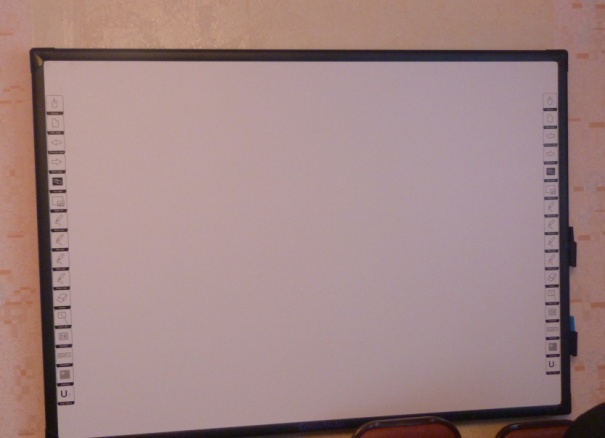 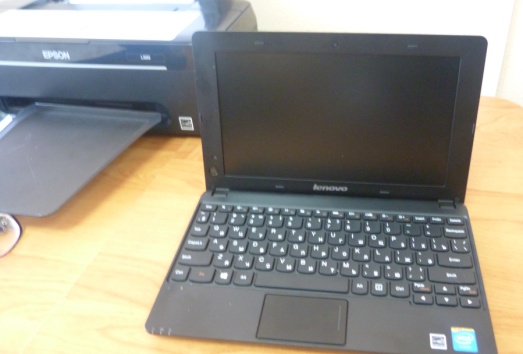 